Motie SP: Sturen op de fietsRaadsvergadering: 27 maart 2024Agendapunt 7.1, Raadsvoorstel Koers voor de Binnenstad1e indiener: Biljana Marković (SP)De gemeenteraad van Nijmegen, in vergadering bijeen op 27 maart 2024,Constaterende, dat:Het college kiest voor een verblijfsvriendelijke binnenstad met meer ruimte voor de voetganger, groen en verblijven,Een binnenstad, waar ruimte nog meer dan elders samen gedeeld moet worden,Het college voornemens is het voetgangersgebied te vergroten, Een groter deel van de binnenstad ontoegankelijk wordt voor fietsers, of enkel toegankelijk in nog te bepalen venstertijden, Nog onderzocht wordt welke fietsroute, dus welke straten toegangelijk blijven voor fietsers,Het college als uitgangspunt heeft een voetgangersvriendelijke binnenstad, waarbij zo min mogelijk verschillende vervoersmodaliteiten samenkomen,De Gebiedvisie Koers van de Binnenstad onderdeel wordt van de Omgevingsvisie.Overwegende, dat:Bijna 30% van de bezoekers naar de binnenstad komt met de fiets, veelal voor een korte boodschap, Het college de fietser wil verleiden niet langer dwars door de stad te fietsen, maar om te rijden of gebruik te maken van fietsstallingen (niet altijd op loopafstand of ervaren deze als te hoge drempel),Voor minder mobiele inwoners die wel kunnen fietsen, maar waarbij lopen is een probleem is (door lange afstand) wordt de binnenstad met dit plan voor hen minder toegankelijk,Het verder fietsluw maken van de binnenstad aanhoudend extra handhaving vraagt, ook omdat er nog regelmatig fietsers zijn in het voetgangersgebied,De onveiligheid door fietsers momenteel vrij beperkt is, en verder verminderd kan worden als er duidelijke wegmarkeringen komen waar voetgangers en fietsers elkaar treffen.Roept het college op:De plannen voor het verder fietsluw maken van de binnenstad, te schrappen,In plaats hiervan te onderzoeken hoe fietsers en voetgangers gescheiden kunnen worden door middel van wegmarkeringen.SP 			GroenLinks 		Stadspartij Nijmegen 		D66Biljana Marković		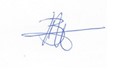 PvdA		PvdD 		VVD 				CDA 		Gewoon Nijmegen.nu 